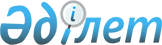 О предоставлении в 2015 году социальной поддержки специалистам в области здравоохранения, образования, социального обеспечения, культуры, спорта и агропромышленного комплекса, прибывшим для работы и проживания в сельские населенные пункты Карасуского районаРешение маслихата Карасуского района Костанайской области от 3 марта 2015 года № 263. Зарегистрировано Департаментом юстиции Костанайской области 17 марта 2015 года № 5426

      В соответствии с пунктом 8 статьи 18 Закона Республики Казахстан от 8 июля 2005 года "О государственном регулировании развития агропромышленного комплекса и сельских территорий", Карасуский районный маслихат РЕШИЛ:



      1. Предоставить в 2015 году специалистам в области здравоохранения, образования, социального обеспечения, культуры, спорта и агропромышленного комплекса, прибывшим для работы и проживания в сельские населенные пункты Карасуского района, подъемное пособие и социальную поддержку для приобретения или строительства жилья.



      2. Настоящее решение вводится в действие по истечении десяти календарных дней после дня его первого официального опубликования и распространяет свое действие на отношения, возникшие с 1 января 2015 года.

 

 
					© 2012. РГП на ПХВ «Институт законодательства и правовой информации Республики Казахстан» Министерства юстиции Республики Казахстан
				

      Председатель четырнадцатой сессииС. Дарбаев

      Секретарь Карасуского      районного маслихатаС. Казиев